Межрайонная ИФНС России № 8 по Орловской области просит разместить на официальном сайте районной администрации материал на налоговую тематику.Порядок предоставления налоговых льготВ связи с предстоящим массовым расчетом налоговыми органами транспортного и земельного налогов, налога на имущество физических лиц за 2021 год Межрайонная инспекция ФНС России №8 по Орловской области напоминает, что налогоплательщики, имеющие право на льготы по этим налогам, могут направить в налоговый орган по своему выбору заявление об их предоставлении.Подать заявление можно любым удобным способом:- через «Личный кабинет налогоплательщика»;- по почте;- путем личного обращения в любую налоговую инспекцию;- через Многофункциональный центр оказания государственных и муниципальных услуг.Узнать о ставках и льготах по имущественным налогам поможет сервис ФНС России «Справочная информация о ставках и льготах по имущественным налогам».Заявление о предоставлении налоговой льготы рассматривается налоговым органом в течение 30 дней со дня его получения.Если налогоплательщик – физическое лицо, имеющий право на налоговую льготу, не представил в налоговый орган заявление о налоговой льготе или не сообщил об отказе от применения налоговой льготы, льгота предоставляется на основании сведений, полученных налоговым органом, начиная с налогового периода, в котором у налогоплательщика - физического лица возникло право на налоговую льготу.Благодарим за сотрудничество.Советник государственной гражданскойслужбы Российской Федерации 2 класса	                                              А.А.ДудоладовОлиферова392312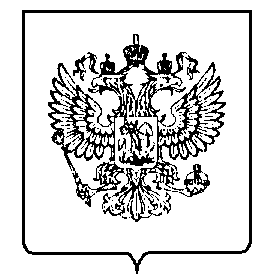 МИНФИН РОССИИФЕДЕРАЛЬНАЯ НАЛОГОВАЯСЛУЖБАУФНС РОССИИ ПО ОРЛОВСКОЙ ОБЛАСТИМЕЖРАЙОННАЯ ИНСПЕКЦИЯФЕДЕРАЛЬНОЙ НАЛОГОВОЙ СЛУЖБЫ №8ПО ОРЛОВСКОЙ ОБЛАСТИ(Межрайонная ИФНС России №8 по Орловской области)ЗАМЕСТИТЕЛЬ НАЧАЛЬНИКА ИНСПЕКЦИИМосковское шоссе, 119, г. Орёл, 302025,Телефон: (4862)39-23-30; Телефакс: (4862)39-23-49;www.nalog.gov.ruМИНФИН РОССИИФЕДЕРАЛЬНАЯ НАЛОГОВАЯСЛУЖБАУФНС РОССИИ ПО ОРЛОВСКОЙ ОБЛАСТИМЕЖРАЙОННАЯ ИНСПЕКЦИЯФЕДЕРАЛЬНОЙ НАЛОГОВОЙ СЛУЖБЫ №8ПО ОРЛОВСКОЙ ОБЛАСТИ(Межрайонная ИФНС России №8 по Орловской области)ЗАМЕСТИТЕЛЬ НАЧАЛЬНИКА ИНСПЕКЦИИМосковское шоссе, 119, г. Орёл, 302025,Телефон: (4862)39-23-30; Телефакс: (4862)39-23-49;www.nalog.gov.ruМИНФИН РОССИИФЕДЕРАЛЬНАЯ НАЛОГОВАЯСЛУЖБАУФНС РОССИИ ПО ОРЛОВСКОЙ ОБЛАСТИМЕЖРАЙОННАЯ ИНСПЕКЦИЯФЕДЕРАЛЬНОЙ НАЛОГОВОЙ СЛУЖБЫ №8ПО ОРЛОВСКОЙ ОБЛАСТИ(Межрайонная ИФНС России №8 по Орловской области)ЗАМЕСТИТЕЛЬ НАЧАЛЬНИКА ИНСПЕКЦИИМосковское шоссе, 119, г. Орёл, 302025,Телефон: (4862)39-23-30; Телефакс: (4862)39-23-49;www.nalog.gov.ruМИНФИН РОССИИФЕДЕРАЛЬНАЯ НАЛОГОВАЯСЛУЖБАУФНС РОССИИ ПО ОРЛОВСКОЙ ОБЛАСТИМЕЖРАЙОННАЯ ИНСПЕКЦИЯФЕДЕРАЛЬНОЙ НАЛОГОВОЙ СЛУЖБЫ №8ПО ОРЛОВСКОЙ ОБЛАСТИ(Межрайонная ИФНС России №8 по Орловской области)ЗАМЕСТИТЕЛЬ НАЧАЛЬНИКА ИНСПЕКЦИИМосковское шоссе, 119, г. Орёл, 302025,Телефон: (4862)39-23-30; Телефакс: (4862)39-23-49;www.nalog.gov.ruГлаве районной администрации№07-03/Главе районной администрацииГлаве районной администрацииНа №Главе районной администрацииГлаве районной администрацииО направлении материалов для размещения на официальном сайтеО направлении материалов для размещения на официальном сайтеО направлении материалов для размещения на официальном сайтеО направлении материалов для размещения на официальном сайтеГлаве районной администрации